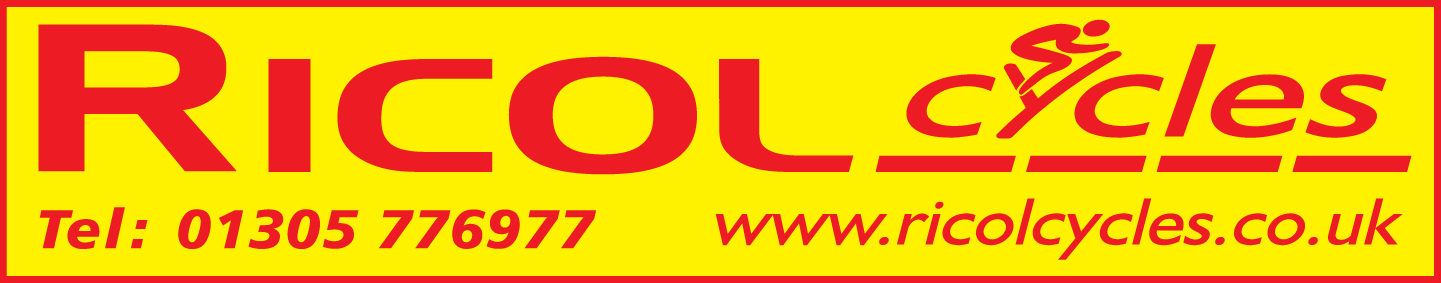 SERVICING & REPAIRSCytech Level 1 & 2 CertifiedCytech E-Bike CertifiedBosch CertifiedE-Bike Fault Check £30Front Hub Service £20Rear Hub Service £25Gear Tune £20Brake Tune £20Hydraulic Disc Brake Bleed (Pair) £35Spoke Replacement/Wheel Truing £25Wheel Build £30New Bike Set Up £50Puncture Repair £15Tubeless Puncture Repair £25Labour (hour) £40Basic Service (Safety Check & Tune) £35Bike inspection & problem identificationWheel spin checkBrake adjustmentsLubricating chain & checking for damageGear adjustmentsTyre pressure check and inflationTorque checkStandard Service £50Bike inspection & problem identificationWheel spin checkWheels truedWheel buckle & weakened support identificationBrake adjustmentsLubricating chain & checking for damage Gear adjustmentsTyre pressure check and inflationTorque checkFitting tyre & inner tubes (if required) Bottom bracket testing & adjustmentLubrication of all cablesWheel bearing check & adjustmentNuts & bolts tighteningElite Service £95Bike inspection & problem identificationWheel spin checkWheels truedWheel buckle & weakened support identificationBrake adjustmentsLubricating chain & checking for damageChain removal, deep clean, refit & lubricationGear adjustmentsTyre pressure check and inflationFitting tyre & inner tubes (if required)Bottom bracket testing & adjustmentStrip, clean, replace or re-grease bottom bracket, all bearings & threadsCable ReplacementWheel bearing check & adjustmentNuts & bolts tighteningFull bicycle strip downHeadset strip & inspectionWheel hubs strip & inspectionTesting, cleaning & greasing of all bicycle partsFull bicycle reassembling